Opening the door for the Medical Examination for New Students               Under auspices of Dr\Gamal El Saeed, Benha University President and Prof.Dr\ Hussein El Maghraby, the University Vice-president for Education and Students' Affairs declared that the medical examination for the new students at the University will be held in the period from 1\9\2019 till 12\9\2019 at the General Administartion for Medical Services and Affairs.  With our best wishes for all students..   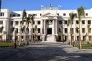 